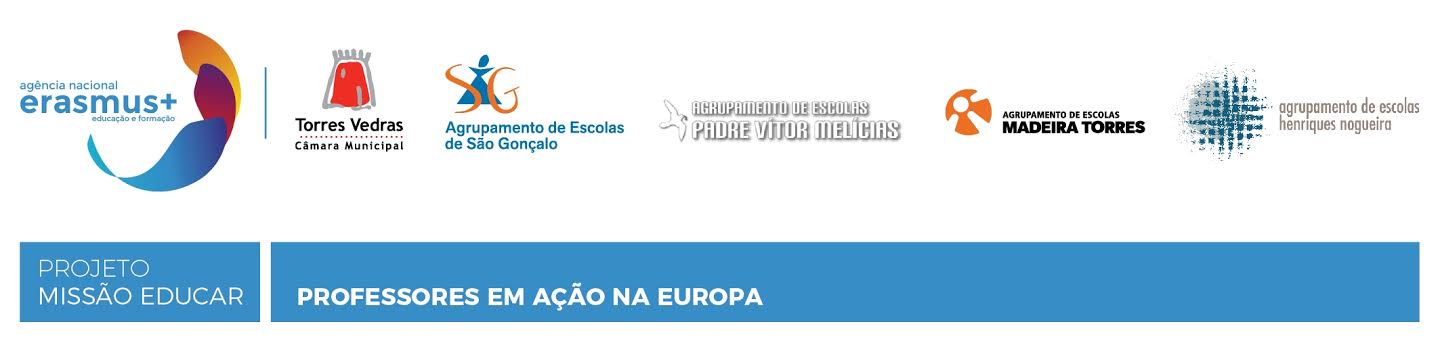 No âmbito do Consórcio  «Missão Educar - Professores em Ação na Europa III»  liderado pela CMTV e após a receção das candidaturas às propostas de mobilidade, foram selecionadas as seguintes candidatas:Curso estruturado Bélgica – European Schoolnet- Future Classroom: Dina Marques ( 550) Escola Básica de São Gonçalo.Job shadowing  - Finlândia - Ana Maria Mendes ( 420)Escola Básica de Freiria.